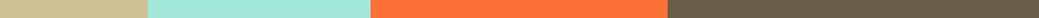 РУССКАЯ ШКОЛА И ХОР В ГИЛФОРДЕ 2023–202415.08.2023							Новый учебный 2023- 2024 годИнформационное письмо для новых учеников и их родителей. Уважаемые родители!Мы очень рады вас приветствовать на пороге нашей школы. Полное название школы – РУССКАЯ ШКОЛА И ХОР В ГИЛФОРДЕ. На английском – RUSSIAN SCHOOL AND CHOIR IN GUILDFORD.Наша школа зарегистрирована в Регистре компаний (Company house) с номером 10223924 и определяется в категории «Культурное образование» (Cultural education). Наша школа работает со страховкой, которая покрывает ответственность нашей школы на всех мероприятиях школы и хора. У нас есть сайт www.ruscg.com, а также мы публикуем информацию о нашей школе на страничке на Фейсбуке RUSSIAN SCHOOL AND CHOIR IN GUILDFORD. Также у нас есть группа на Фейсбуке «Русская школа в Гилфорде», которая является закрытой. Группа существует для обмена информацией между учащимися школы и объявлений. Также у нас есть группы «Ватсап» для каждого класса, и мы можем обсуждать все вопросы, связанные с учебными вопросами именно там. Учителя очень стараются публиковать заметки с уроков, домашние задания, обращения к родителям и прочее. Если возникает потребность в дополнительной информации от администрации школы, то можно писать на электронный адрес школы – educationforeu@gmail.com и nhagelin@ruscg.com. Директор школы и хора – НАТАЛЬЯ ХАГЕЛИН (NATALIA HAGELIN). Мобильный телефон – 07526892379 и телефон офиса школы 01372 878019.Офис школы находится по адресу регистрации – Flat 10, Cochrane court, Church road, Great Bookham, KT23 3JJ.Классы по субботам (вторник и четверг – онлайн) проходят по адресу – Railton road, Guildford, GU2 9JX в здании центра Queen Elizabeth Park. Занятия музыкой и хора проходят и первом этаже, и на третьем, все другие классы располагаются на третьем этаже. (В связи с поиском нового помещения, адрес возможно изменится).Школа работает по программам, которые были разработаны 7 лет назад и которые во многом пополняются, развиваются каждый год. Программы разработаны с учетом специфики практически каждого ученика. Учителя школы:ОЛЕСЯ КАСПАРИС – учитель русского языка начальных и старших классов,ЛАРИСА СИМПСОН – учитель русского и английского языков, развития речи и музыкиЛЮДМИЛА ТЕРЕХОВА – учитель русского языка и развития речи младших классов,МАРИНА ШАХНОВА – учитель русского языка и литературы,НАТАЛЬЯ ХАГЕЛИН – учитель на уроках развития речи, специализируется на творческих мастерских, организации лагерей, уроков на открытом воздухе, а также по работе с детьми с особенными потребностями. ВИКТОРИЯ СЛЭЙТЕР – учитель музыки и художественный руководитель хора и ансамбля. ЕЛЕНА БЕЛОДЕД – учитель пения и музыки, аккомпаниатор хораДАРЬЯ СИМПСОН – молодой помощник админинстратора, библиотекарь и помощник учителя по чтению (выпускница нашей школы)Информация об оплате:Стоимость двух уроков (по 45 минут со скидкой) по субботам  		– 20,00 За второго ребенка 				         				- 15,00 Стоимость одного урока (45 минут) по субботам				- 15,00	
Стоимость одного урока ( 1 час онлайн на неделе)     				- 15,00Стоиомсть урока музыки/хора							- 10,00Сроки оплаты:Все счета оплачиваются до начала занятий, до пятницы перед триместром/перед второй частью триместра. Счет на три триместра выставляется одним файлом, где есть три листа для каждого триместра. Даты оплаты указаны в каждом листе и обязанность родителей следить за сроками оплаты.	Учащиеся теряют скидку в 80% за опоздание оплаты счетов и невыполненные условия обучения.  	Варианты оплаты :	
100% платеж перед каждым триместром.	1 платёж - 50 % за школу и за хор за первую половину триместра 							– первая пятница перед началом занятий.2 платёж - 50 % за школу и за хор за вторую половину триместра 							– первая пятница перед началом занятий.	Для тех, кто платит помесячно			- до 5 числа каждого месяцаСчет школы в банке LLOYDS - acc. 45198368, sort code – 30-96-26 RUSSIAN SCHOOL AND CHOIR IN GUILDFORDДаты занятий: Уроки в нашей школе проводятся по субботам.  Мы учимся по триместрам, которые привязаны к официальным датам государственных школ графства Саррея (https://www.surreycc.gov.uk/schools-and-learning/schools/term-dates#year2023). Как организованы занятия на границе каникул? Мы учимся в субботу в конце недели, после которой следует «half term” и зимние, весенние и летние каникулы. Но не учимся в субботу на неделе, когда каникулы еще идут. Мы никогда не учимся 7 января (Православное Рождество Христово) и в Великую Субботу на Православную Пасху (каждый год даты меняются). В учебном году у нас получается не больше 39 занятий, что является критически мало для хорошего полноценного обучения языку. Поэтому мы выбираем стратегию неприятия пропусков, игнорирования домашних заданий. У нас нет системы “pay and go”, счета выставляются перед каждым триместром и счет обязателен к оплате всего триместра. Если семья имеет серьезные основания попросить уменьшить счет, то сообщать о планируемых пропусках нужно заранее, перед выставлением счетов. Счет может быть аннулирован или уменьшен, если семья переезжает в другой регион и не может больше посещать занятия. Все даты занятий на весь год объявляются в начале учебного года. Школа иногда меняет даты по решению Совещаний учителей.	 

Компенсационные уроки. Дети, которые пропустили занятия по болезни или уважительных причинам, школа предоставляет компенсационные занятия. Каждый год мы проводим некоторое количество общешкольных дополнительных мероприятий. Такие мероприятия для детей, которым присуждены компенсационные уроки бесплатны. Как правило, мероприятия на воздухе, прогулки, пикники, игры и соревнования для всех детей школы бесплатны, плата нужна бывает, если нужно оплатить входные билеты в места, которые продают билеты.	Даты на весь годНачало занятий - 9 сентябряДень учителя/вечер для учителей - 7 октябряРождественский концерт-спектакль -16 декабрь без ёлочных празднеств, убедились, что долго и много всегоНачало занятий в 2024 - 6 январяРождественский праздник с Ёлкой для малышей в основном - 13 января после уроков младшей школы. Старшие будут учиться, но для них будет организована тоже Ёлочка с подарками и пицца. Подача заявки на фестиваль "Звезды Альбиона" до марта и спектакль перед фестивалем - 16 марта.Фестиваль "Звезды Альбиона" - 23-24 марта Летний концерт - 6 июляОкончание года - 20 июля1 триместр - 14 уроковСентябрь - 9,16,23,30Октябрь - 7,14,21Ноябрь - 4,11,18,25Декабрь - 2,9,162 триместр - 12 уроковЯнварь - 6,13,20,27Февраль - 3,10,   24Март - 2,9,16,23,303 триместр - 13 уроковАпрель - 20,27Май - 4,11,18,25Июнь - 8,15,22,29Июль - 6,13,20Всего 39 суббот.Прошу всех высказать свои мнения по датам. Если вы собираетесь строить свои планы, пожалуйста, ознакомьтесь с предложенными датами сейчас и инициируйте обсуждение дат СЕЙЧАС, а не перед каникулами. Мы коллектив и школьная семья, каждый имеет значение на каждом уроке.Теперь несколько административных вопросов. Наша школа работает со страховкой. Поэтому просим родителей всех детишек соблюдать несколько важных принципов:- информированность. Просим предоставить анкеты на детей (для новых детей) и не забывать делать в них изменения. Мы должны располагать всей информацией о детях, которые находятся у нас под опекой во время уроков. Также в группах «ватсап» информировать, кто будет отсутствовать на уроках. - дисциплинированность. Просим всех родителей проводить беседы с детьми о дисциплине, об уважении к учителю и другим детям.  Просим напоминать детям о правилах вежливости: здороваться, прощаться и благодарить учителя и друг друга. Мы коллектив и школьная семья. - домашние задания. Просим родителей помогать детям заниматься дома регулярно в течение недели. Изучение русского языка для наших двуязычных детей очень трудная и тяжелая работа, им нужна практика и ваше одобрение каждый день. Для тех, кто посещает хор работы, прибавляется, - нужно учить слова песен. - безопасность. На уроки дети прибывают к точно установленному времени в сопровождении родителей или учителя русской школы. Желательно сводить ребенка в туалет перед уроком, если же ребенок хочет выйти в туалет во время урока, то его должен сопровождать родитель или доверенное лицо. Туалеты находятся в здании на первом и втором этажах, вход – с фасадной части здания. На уроках дети должны присутствовать в удобной одежде и обуви. Приносить игрушки на уроки не разрешается. Бутылки с водой нужно оставлять у входа в класс (внутри). К сожалению, мы вынуждены запретить магазинные пластиковые бутылки с напитками из-за их специфического звука, который мешает урокам. КАТЕГОРИЧЕСКИ запрещено оставлять детей без присмотра вне класса, КАТЕГОРИЧЕСКИ запрещено разрешать покидать здание детям без родителей. Нужно разъяснить детям, что входные двери здания должны оставаться закрытыми постоянно и открывать их самостоятельно ЗАПРЕЩЕНО. Прошу всех родителей при входе в здания убедиться, что после вас дверь закрылась. Код двери могут использовать только родители – 5782. Одновременно в здании могут находиться другие группы, замечено, что они для своего удобства оставляют двери открытыми. МЫ БУДЕМ ДВЕРИ ЗАКРЫВАТЬ ВСЕГДА. После окончания уроков все должны покинуть здание без задержки, - помещения оплачиваются только до конца последнего урока. Пожалуйста, соблюдайте тишину – система вентиляции разносит звуки по всему этажу. Пожалуйста, соблюдайте порядок в зоне ожидания, - игра хоккей должна быть оставлена в порядке. Игрушки, мячики и прочие предметы в классах и в зоне ожидания трогать нельзя – они чужая собственность. Стулья нужно возвращать на места. 	- поддержка. Пожалуй, пришло время организовать родительскую группу поддержки школы. В течение года нам нужны люди, которые помогают с библиотекой, учебными пособиями, сайтом школы (в частности, нужно пересмотреть фотографии, учебные материалы, выбрать их для сайта, а также производить фотографирования материалов и публиковать их), нужен помощник в бухгалтерию. Новое дополнение:При получении проверьте все даты занятий и оплаты счета. Это файл эксель, в котором есть три окна для каждого триместра. Сразу скажу строго - родители у нас сами следят за датами оплаты без напоминаний. Если у вас запланированы особенные даты, когда вы посетить школу не сможете, тоже сообщите об этом 9 сентября, я внесу изменения в счет, удалив эти даты. Уважительными причинами отсутствия с уменьшением счета являются только давно запланированные поездки, семейные важные даты или запланированные медицинские операции. Если ребенок болеет и не может посетить школу, сообщение в группу класса нужно прислать до пятницы обеда, не позже. Учителя очень напряженно готовятся к урокам, в случае, если ребенок не сможет посетить какое-то занятие, учитель будет это учитывать при подготовке к уроку и будет готовить материал так, чтобы заболевший ребенок смог получить материалы урока и позаниматься заочно. Все пропуски по болезни родители "собирают" в дневнике ребенка и я вам сообщу, когда ваш ребенок может получить компенсационные уроки. Также, в счете будут указаны рабочие тетради и книги для приобретения. Мы уже второй год принимаем решение, что буквари и учебники для старших классов будут выдаваться в пользование бесплатно. Но в конце года их нужно будет вернуть в опрятном виде. Вернуть их также нужно в том случае, если вы принимаете решение прервать или приостановить обучение. Рабочие тетради, прописи нужно приобретать в начале курса по цене, как правило закупки за пределами Англии, включая доставку. У каждого ребенка будет дневник, куда вписываются книги, которые дети читают дома. Работа для родителей читать детям книги и записывать в дневник, сколько прочитали и что поняли. Приветствуется пересказ прочитанного. А для старших детей – самим записывать прочитанные книги и пересказывать прочитанное.Еще в пользование дети получают наши сумки. Сумки специально выбирались под наши потребности, имеют наш логотип  и бирки для имени ребенка. Пожалуйста, следите за порядком и чистотой сумки (приучайте ребенка после школы приходить домой, рассказывать, что он делал на уроке, выкладывать все материалы и свой перекус и питье).  Сумки также нужно будет вернуть, если вы прекращаете или прерываете учебу. Пенал, ручки и карандаши дети приносят на уроки с собой свои, но у нас также есть большая коробка со всем необходимым для занятий: цветные карандаши, маркеры, фломастеры, клей, ножницы и цветная бумага. На уроки нельзя приносить игрушки и пластиковые бутылки. Перекус у нас, как правило, после первого урока и времени очень мало. Поэтому, пожалуйста, продумайте, что и как вы будете класть в коробку для перекуса. Вы лучше знаете, как быстро ест ваш ребенок и как аккуратно он все делает, поэтому исходите из того, что ваш ребенок должен со всем справиться самостоятельно. Убедительная просьба класть продукты, которые не крошатся и не пачкают ковролин. Не забывайте об опасности  аллергенов. Если вы передаете угощение для всех или готовитесь к нашим тематическим урокам с продуктами, об этом обязательно нужно думать и спрашивать родителей в группе класса. Группы Ватсап класса - это главная платформа для общения с учителями и родителями. В группе вы будете находить фото детей на уроках, материалов и много-много другого. Избегайте переписки в учителями с помощью личных сообщений, используйте чат класса. Избегайте, пожалуйста, тем, не относящихся к учебному процессу. И старайтесь, конечно, задавать как можно больше вопросов, делитесь своими наблюдениями, критикой. Обязательно выкладывайте свои записи с выполнением домашних заданий, своими достижениями - это очень мотивирует не только других родителей, но и учителей. Учителя у нас очень "болеющие" за дело и для них большая радость и удовлетворение видеть, как занимаются дети. И, конечно, все хотят видеть результат, включая и вашего директора, которая без остановки всем занимается для развития школы. Желаю вам больших успехов!Ваш учитель и директорНаталья Хагелин16.08.2023